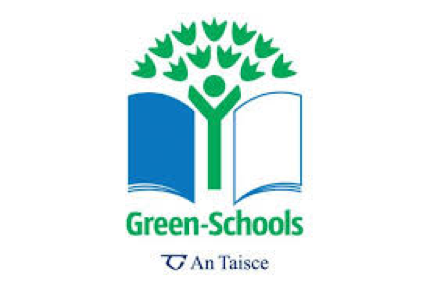 Scoil Iósaf’s Top Energy Saving Tips:Many people keep their thermostat too high. Check it and if it’s above 20ºC turn it down. Lowering your thermostat by just 1ºC will knock 10% off your heating bill.Much of the heat loss from a house occurs through the windows, particularly if they are single glazed. So keep your curtains closed at night, even in empty rooms and also ensure that the curtains don’t hang over the radiators as that will just funnel all your heat out the window.Close room doors to separate heated from unheated areas of your home, and minimise the area you are heating. There is no need to spend money heating rooms nobody is in.Turn the lights off when leaving a room.Switch appliances off rather than leaving them on standby. This will save up to 20% of your appliances’ energy use.Make better use of the timers on your immersion or boiler so you can control when the heating comes on and goes off. This means you have heating and hot water when and where you want it.